1 октября – возле  Социально-культурного центра в городе Каменск-Уральский прошла Международная  акция  ADA  "Age demends action" (Возраст требует действий). В рамках проведения данной Акции " были вручены письма Главному врачу Центральной районной больнице – Вавиловой Н.М. и Начальнику управления здравоохранения Каменского района – Крахтовой Н.И., в которых были записаны вопросы, заданные участниками семинара «Качество услуг в здравоохранении». Почетные гости:   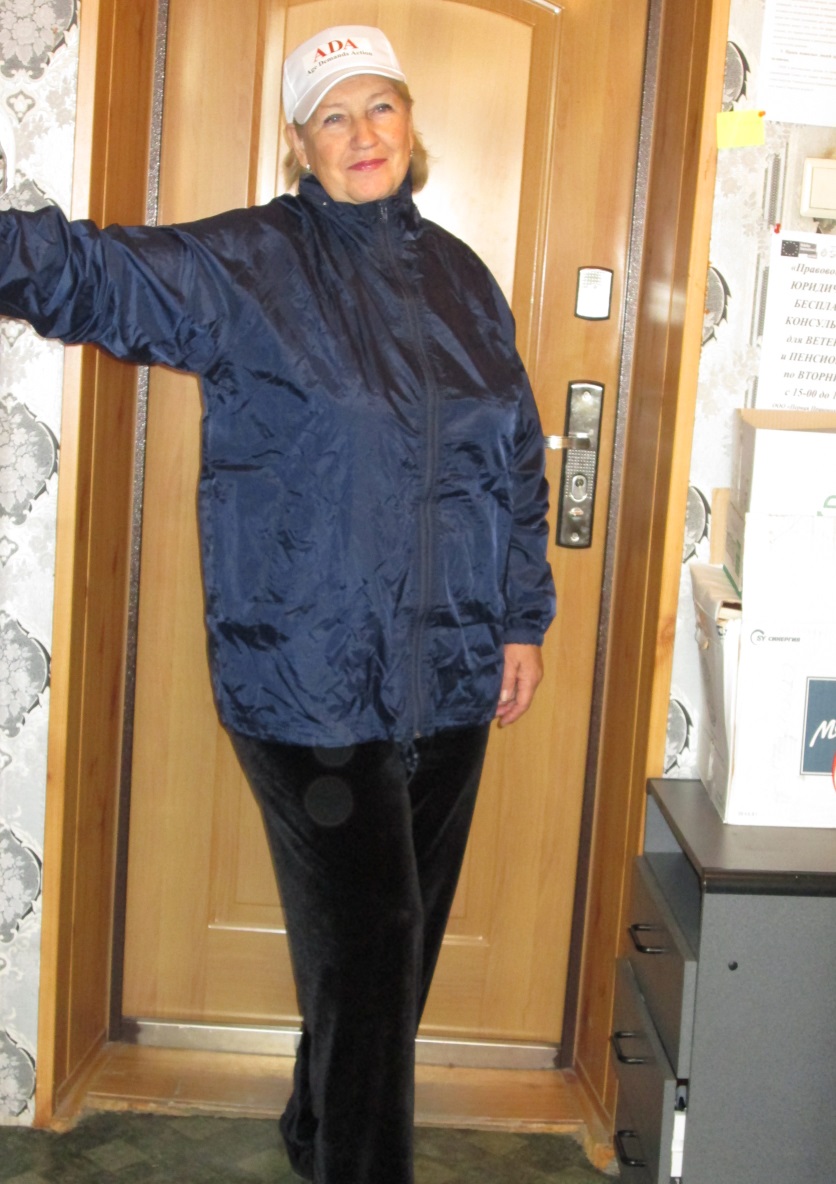 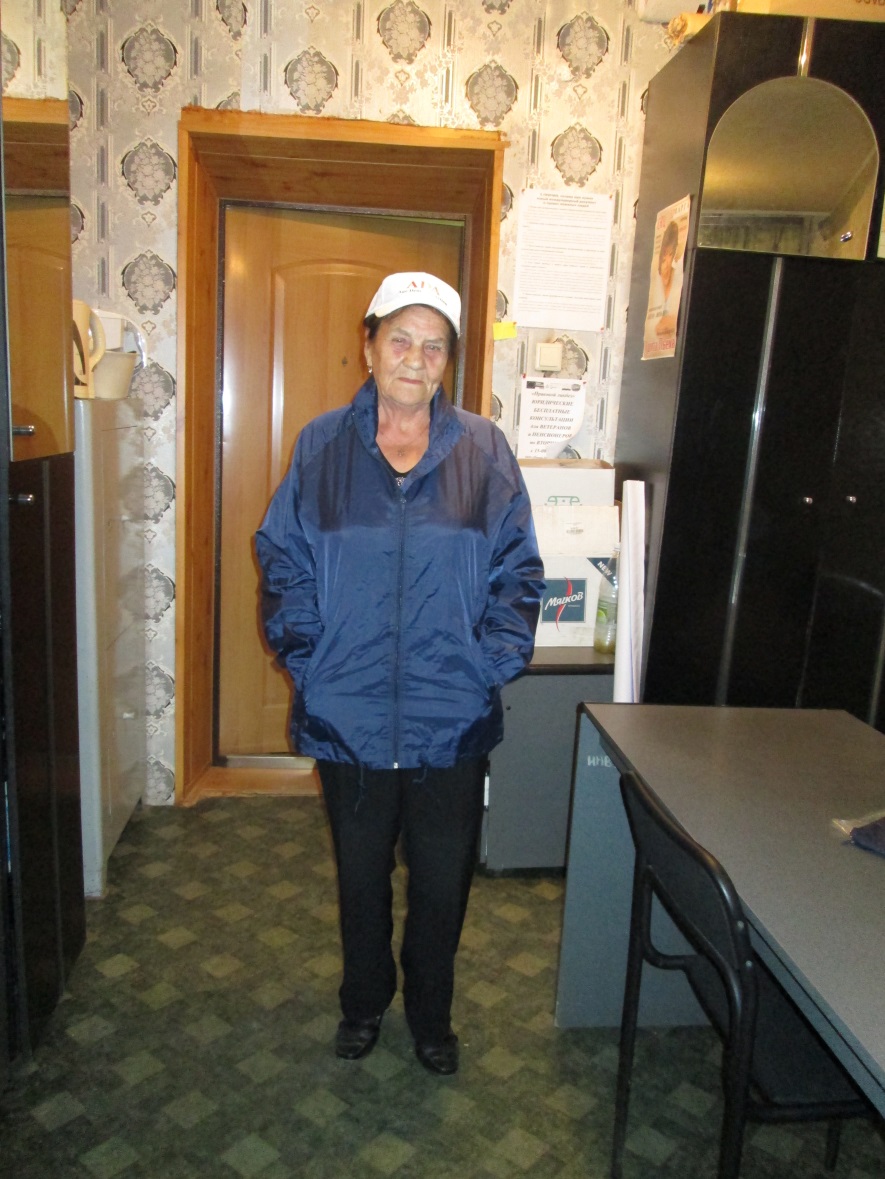 Голошейкина Антонина Васильевна – мастер спорта по мотоциклетному спорту, член Общественной палаты Каменска-УральскогоКрутикова Любовь Ивановна – Председатель Союза «Дети войны»